UNIVERSITA' DELLA CALABRIA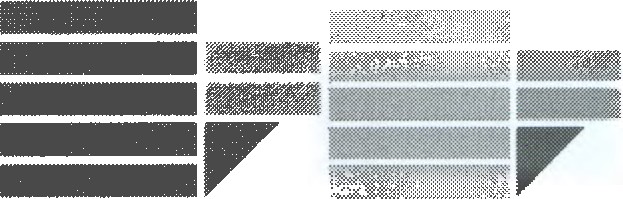 Dipartimento di Scienze Aziendali e GiuridicheIl/La     sottoscritto/a 	 in qualità di docente dell'insegnamento 	presso il Dipartimento di Scienze Aziendali e GiuridicheATTESTAche il sig.......................................................................... nato il	ha sostenuto indata odiema 1'esame/ha frequentato la lezione odiema di cui sopra dalle ore 		alle ore 		dicui sopra presso l'Universita della Calabria.(Firma Docente) 	_(Data) 	_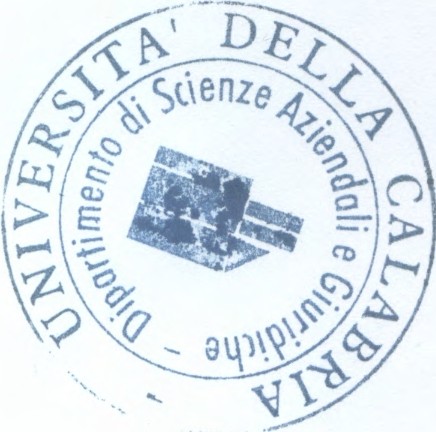 fl presente certificato, ai sensi della legge 183 de! 1211112011, non puo essere prodotto agli organi della pubblica amministrazione o ai privati gestori di pubblici servizi